Queen Elizabeth II Medical Centre Amendment Act 2013Queen Elizabeth II Medical Centre Amendment Act 2013Contents-1.	Short title	22.	Commencement	23.	Act amended	24.	Section 8 amended	25.	Sections 11A and 11B inserted	211A.	Holding meetings remotely	211B.	Resolution without a meeting	26.	Section 12A inserted	212A.	Remuneration and allowances	27.	Section 13 amended	28.	Section 20 amended	2Western Australia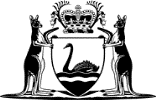 Queen Elizabeth II Medical Centre Amendment Act 2013No. 6 of 2013An Act to amend the Queen Elizabeth II Medical Centre Act 1966.[Assented to 19 August 2013]The Parliament of Western Australia enacts as follows:1.	Short title		This is the Queen Elizabeth II Medical Centre Amendment Act 2013.2.	Commencement		This Act comes into operation as follows —	(a)	sections 1 and 2 — on the day on which this Act receives the Royal Assent;	(b)	the rest of the Act — on the day after that day.3.	Act amended		This Act amends the Queen Elizabeth II Medical Centre Act 1966.4.	Section 8 amended		Delete section 8(1) and insert:	(1)	Three members of the Trust constitute a quorum.	(2A)	For a quorum — 	(a)	one member must be the chairman, or the vice chairman, of the Trust; and	(b)	one member must be appointed under section 7(3)(b); and	(c)	one member must be appointed under section 7(3)(c).5.	Sections 11A and 11B inserted		After section 10 insert:11A.	Holding meetings remotely		The presence of a person at a meeting of the Trust need not be by attendance in person but may be by that person and each other person at the meeting being simultaneously in contact by telephone or other means of instantaneous communication.11B.	Resolution without a meeting		A resolution in writing signed by each member or assented to by each member by letter, facsimile transmission, email or other written means has effect as if it had been passed at a meeting of the Trust.6.	Section 12A inserted		After section 12 insert:12A.	Remuneration and allowances		The Minister, on the recommendation of the Public Sector Commissioner, may determine from time to time the remuneration and allowances (if any) to be paid to — 	(a)	a member;	(b)	a deputy of a member appointed under section 9(2);	(c)	a person who serves on a committee referred to in section 12(1).7.	Section 13 amended		In section 13(2o):	(a)	in paragraph (a) delete “subsection (3A);” and insert:		subsection (3A); and	(b)	after paragraph (b) insert:	(ca)	remuneration and allowances determined by the Minister under section 12A; and8.	Section 20 amended	(1)	In section 20(1a)(t) delete “$50” and insert:		$200	(2)	In section 20(2) delete “$50” and insert:		$200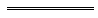 